4B Linear Regression - Lines of Best FitFrom the large data set, the daily mean windspeed,  knots, and the daily maximum gust,  knots, were recorded for the first 15 days in May in Camborne in 2015.The data was plotted on a scatter diagram:Describe the correlation between daily mean windspeed and daily maximum gust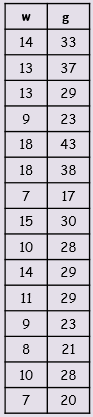 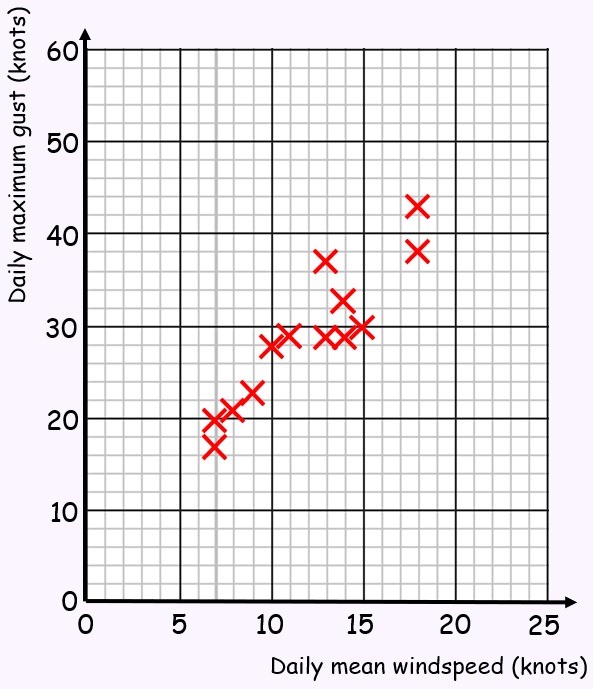 The equation of the regression line of  on  for this data is:Give an interpretation of the value of the gradient of this regression lineJustify the use of a linear regression line in this case.The head circumference,  cm, and gestation period,  weeks, for a random sample of newborn babies were recorded, and the scatter graph shows the results.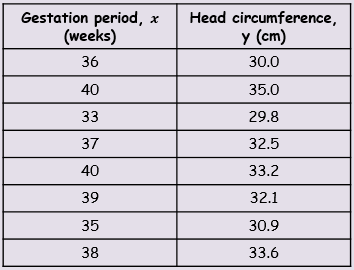 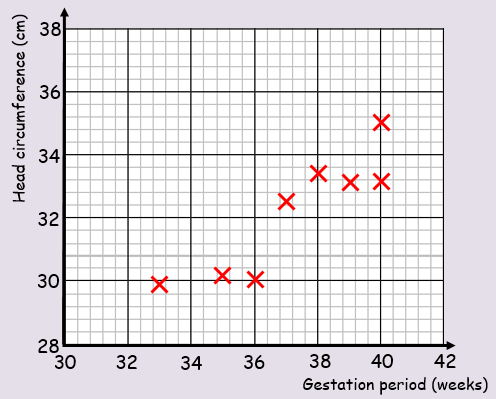 The equation of the regression line of  on  is:This equation is used to estimate the head circumference of a baby born after 39 weeks and a baby born after 30 weeks. Comment on the reliability of these estimates.A nurse wants to estimate the gestation period for a baby born with a head circumference of 31.6cm.Explain why the regression equation above is not suitable for this estimate